BARRANCAS DEL COBRE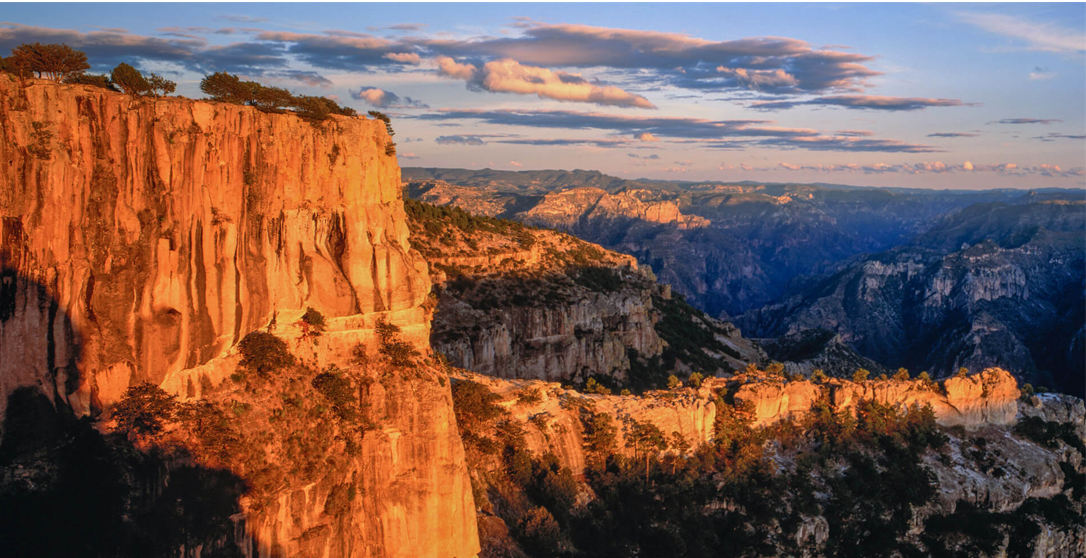 CHIHUAHUA – CREEL – VALLE DE LOS HONGOS – LAGO ARAREKO – BARRANCAS DEL COBRE - CHIHUAHUADIA 01MEXICO ✈ CHIHUAHUA (Domingos y viernes)Cita en el aeropuerto para abordar el vuelo con destino a Chihuahua. Llegada al aeropuerto de Chihuahua y traslado al hotel. Dependiendo de su hora de llegada Paseo por la Ciudad visitando Catedral, Palacio de Gobierno, Centro Cultural Universitario Quinta Gameros, Casa de Pancho Villa – Museo de la Revolución (Los lunes no hay Museos). Regreso al Hotel. Alojamiento.DIA 02 CHIHUAHUA 🚌 CREEL (Lunes y Sábados)06:15 Traslado a la salida de autobús, incluida. 07:00 Salida del autobús corrida turística, con destino al pueblo mágico de Creel, incluido. 11:00 Llegada a Creel y traslado a su hotel, incluido. 14:00 Tour al famoso lago de Arareko, valle de los hongos y de las ranas, así como la Misión de San Ignacio y una Cueva Tarahumara, incluido. 19:00. Alojamiento.DIA 03CREEL 🚂 BARRANCAS DEL COBRE (Martes y Domingos)07:15 Traslado a la estación de tren, incluido. 08:00. Salida en tren Express de Creel a las Barrancas del Cobre, incluido. 09:40. Hora aproximada de llegada a Barrancas y traslado a su hotel, incluido. 14:00. Comida en el restaurante del hotel, incluido. 15:30. Caminata guiada a la orilla de la Barranca del Cobre, incluida. 19:00. Cena en el hotel, incluida. Alojamiento. DIA 04BARRANCAS DEL COBRE 🚌  CHIHUAHUA (Miércoles y Lunes)07:00 Desayuno en el hotel, incluido. 09:00 Se recomienda visitar el parque Aventuras Barrancas del Cobre y tomar un paseo en su impresionante Teleférico con 400 mts de altura o bien en las tirolesas más grandes del mundo. (Traslado al parque y tickets de las atracciones, no incluidas). 13:00. Traslado a la salida de autobús, incluido.13:15 Salida en autobús con destino a Creel, incluido. 18:30 Llegada a Chihuahua y traslado a su hotel. Alojamiento.DIA 05CHIHUAHUA ✈ MEXICO (Jueves y Martes)07:00 Desayuno en el hotel, incluido. Dependiendo de su hora de vuelo, traslado al aeropuerto, incluido para tomar su vuelo con destino de regreso a la Ciudad de México.……………………………………………………………………………………Fin de nuestros serviciosPRECIOS POR PERSONA en MXN:TREN EXPRESS TURISTAHoteles previstos o similares 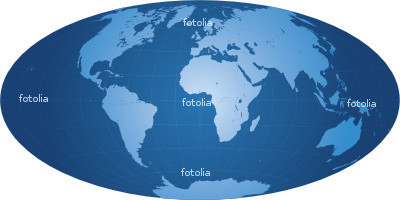 Boleto de avión México – Chihuahua - MéxicoTraslados de Aeropuerto – Hotel – Aeropuerto.Traslados de Hotel -Autobús – HotelTraslados de Hotel – Estación del Tren – Hotel02 noches de hospedaje en la Cd. de Chihuahua01 box lunch y desayuno el ultimo día en ChihuahuaTour en la Cd. de ChihuahuaTickets de Autobús de Chihuahua a Creel01 noche de hospedaje en CreelTour al famoso Lago de ArarecoVisita al Valle de los Hongos y de las RanasVisita a la Mision de San IgnacioVisita a una Cueva TarahumaraVisita a la famosa Piedra de ElefanteTickets de Tren Express de Creel a Barrancas01 noche de hospedaje en las Barrancas del Cobre03 alimentos por persona en las Barrancas del CobreCaminata guiada a la orilla de la Barranca del CobreTickets de autobús, corrida turística de Barrancas a la Cd. de Chihuahua.Backpack de viajeNo IncluyeGastos personales (Llamadas telefónicas, lavandería, Bebidas, Propinas)Ningun servicio no especificadoImpuestos aereos: $ 2,500Notas importantesLas entradas a los museos y parque Nacionales, no está incluidos.Este Itinerario, tiene solo tren Express de Creel a Divisadero.El servicio de autobús de Chihuahua a Creel y Divisadero a Chihuahua, es un servicio público, definido como clase turista.Los servicios privados son bajo petición y tienen cargo adicional.Los hoteles en Creel, en la Categoría Plus, aplica suplementos en temporadas altas.Los sábados, pueden viajar en tren regional, con un suplemento adicional por persona de $ 1,500.00 (netos)Estos son algunos costos de las actividades en el Parque (No incluidos). Teleférico $ 315.00 – Zip Raider $ 1,250.00 - Via Ferrata $ 750.00.Se sugiere reservar las actividades en el Parque de Aventuras, en la pagina; www.parquebarrancas.comTodas las habitaciones cuentan con dos camas matrimoniales y se aceptan como máximo 4 personas por habitación.Cotización válida para el periodo indicado. Sujeto a disponibilidad de espacios en hoteles y otros medios de transporteAlgunos hoteles forman habitaciones triples en base a una doble más cama adicional. Para mayor comodidad de sus pasajeros sugerimos reservar simples y dobles.Programa sujeto a términos y condiciones generales de Travel Art Mayorista.Cualquier servicio NO UTILIZADO, no aplica para reembolsoSugerencias para su equipaje:En general ropa cómoda e informal.En Los Mochis y El Fuerte la temperatura es caliente “tropical”, recomendamos ropa fresca tipo playa.Repelente para mosquitos: En Los Mochis y El Fuerte es necesario.Zapatos cómodos para caminar: En las Barrancas se harán varias caminatas.Una chaqueta o saco ligero para temporada de Primavera y Verano (Marzo a Octubre) / Ropa de Invierno para temporada de Invierno (Noviembre a Febrero).Protector solar, gorro o cachucha, lentes para el sol, cámara.Equipaje ligero: Durante el viaje se harán varias escalas en el tren por lo que recomendamos viajen con pocas y ligeras maletas para su comodidad.FELIZ REGRESO   ¡HASTA PRONTO!DobleTripleCuádrupleSencillaMenor 4-11Impuestos12,400.0011,200.0010,750.0018,450.006,250.002,500.00CiudadHotelesChihuahuaPlaza Chihuahua / HamptonCreelCabañas Taramuri o Sierra BonitaBarrancasMansión Tarahumara